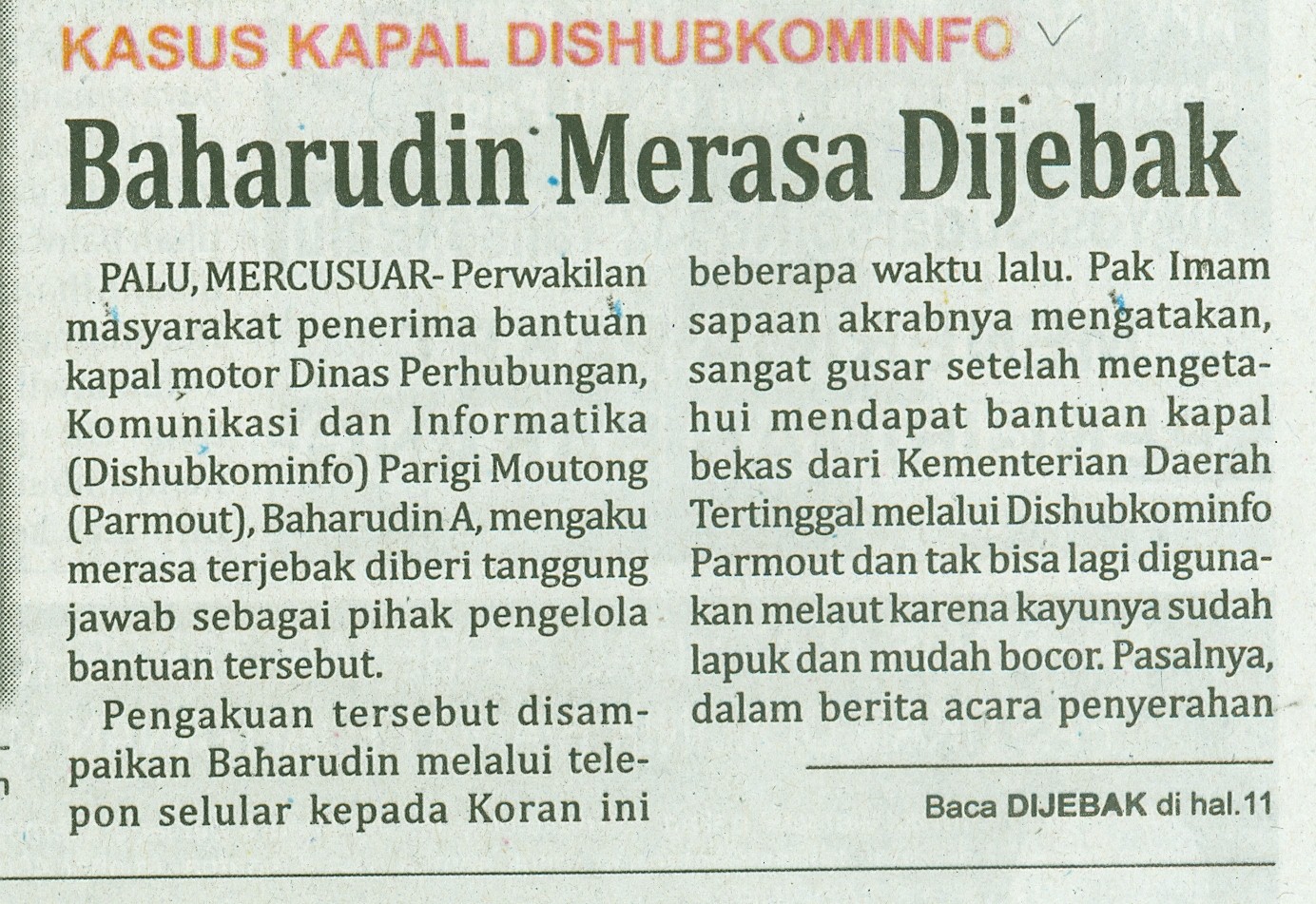 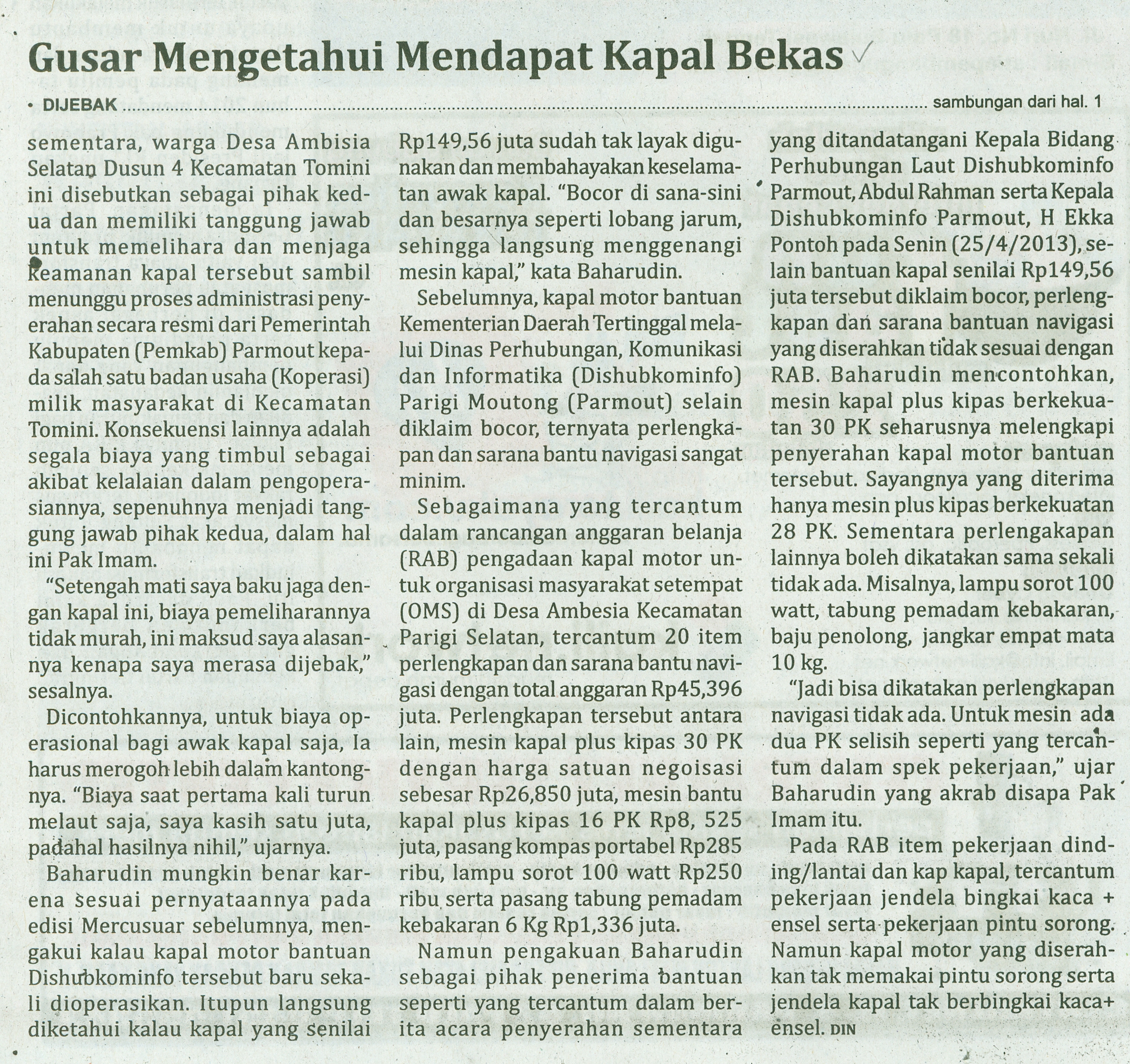 Harian    	:MercusuarKasubaudSulteng IIHari, tanggal:Sabtu, 28 September 2013KasubaudSulteng IIKeterangan:Hal. 1 Kolom 12-13; Hal. 11 Kolom 21-23KasubaudSulteng IIEntitas:Kabupaten Parigi MoutongKasubaudSulteng II